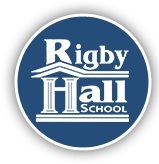 RIGBY HALL SPECIAL SCHOOLATTENDANCE AT GOVERNING BOARD MEETINGSSeptember 1st 2021 - August 31st 2022Total meetings attendedOut of a possibleGOVERNOR NAMESeptember 20th 2021November 29th 2021March 7th  2022April 26th  2022July 11th  2022Huw POWELL√√√√√55Roy ROWLANDSApologiesaccepted√√√√45Phil THOMAS√√√Apologies accepted√45Shelley HUGHES√√√√√55Mark TABBERNOR√√√√Apologies accepted45Iona WALTON√Apologies acceptedApologies accepted√√35Tracey SMITH              √√√√√55Yvette BENNETT√√√√√55Martha PARSONSApologiesaccepted√Apologies accepted√Apologies accepted25